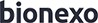 Bionexo do Brasil LtdaRelatório emitido em 30/05/2023 16:15CompradorIGH - HEMU - Hospital Estadual da Mulher (11.858.570/0002-14)Rua R 7, esquina com Av. Perimetral s/n - Setor Oeste - GOIÂNIA, GO CEP: 74.530-020Relação de Itens (Confirmação)Pedido de Cotação : 287101564COTAÇÃO Nº 37498 - DIETAS - HEMU MAIO/2023Frete PróprioObservações: *PAGAMENTO: Somente a prazo e por meio de depósito em conta PJ do fornecedor. *FRETE: Só serão aceitas propostas com frete CIF e para entrega no endereço: RUA R7 C/ AV PERIMETRAL, SETOR OESTE, Goiânia/GO CEP: 74.125-120, dia e horário especificado. *CERTIDÕES: As Certidões Municipal, Estadual de Goiás, Federal, FGTS e Trabalhista devem estar regulares desde a data da emissão da proposta até a data do pagamento.*REGULAMENTO: O processo de compras obedecerá ao Regulamento de Compras do IGH, prevalecendo este em relação a estes termos em caso de divergência.Tipo de Cotação: Cotação Normal Fornecedor :Data de Confirmação :Produto	Código Programação Fabricante  Embalagem Fornecedor Comentário Justificativa   PreçoPreçoRent(%) Quantidade Valor Total  Usuáriode Entrega	Unitário FábricaDIETA ENTERAL PEDIATRICA SEMI	ELEMENTAR P/ APLV. -> LATA COM400GDANONELtda - EppR$ 95,6000R$ 0,0000R$ 2.868,0000Danielly Evelyn Pereira Da Cruz29/05/202308:40DIETA ENTERAL/ORAL HIPERCAL DE 0 -INFATRINIUber MedicaR$	R$Danielly EvelynR$	Pereira Da12 MESES S/SACAROSE - LATA 400G37997	-PO -DANONELATAE HospitalarLtda - Eppnull	-118,0000  0,0000	30 Lata3.540,0000Cruz29/05/202308:40FORMULAINFANTIL 1, 0 - 6 MESES LATA 400GR37791APTAMIL PREMIUM 1-	LATA 400G - DANONE - DANONELATAUber Medica E Hospitalar Ltda - Eppnull	-R$ 9,0000R$ 0,000070 Unidade	R$630,0000Danielly Evelyn Pereira Da Cruz29/05/202308:40FORMULA INFANTIL PARA RECEM NASCIDO PRE TERMO E / OU ALTO RISCO 400G - FORMULA PARA5 RECEM NASCIDO PRE TERMO E/ OUDE ALTO RISCO E / OU BAIXO PESO37790	-APTAMIL PRE PROEXPERT- DANONELATAUber Medica E Hospitalar Ltda - Eppnull	-		R$ 26,8000R$ 0,000070 Unidade	R$1.876,0000Danielly Evelyn Pereira Da Cruz29/05/202308:40C/LACTOSE LATA 400GCruz29/05/202308:40SUPLEMENTO HIPER /HIPER 200 ML MORANGO - ESPECIFICAÇÃO: SUPLEMENTO HIPER/HIPER MORANGO 200 ML. SUPLEMENTO ORAL INDUSTRIALIZADO,> 1.25 KCAL/ML A MENOR OU IGUAL1.5 KCAL/ML, MAIOR OU IGUAL5G DE PROTEINAS/100 ML. PRONTO PARA USO E ADMINISTRAÇÃO - SABOR MORANGO.NUTRIDRINK PROTEIN MORANGO - DANONEFRASCOUber Medica E Hospitalar Ltda - Eppnull;- VIA NUT e BENENUTRInão atendem a condição de pagamento/ prazo.R$ 14,0500R$ 0,000020 Unidade	R$Danielly Evelyn Pereira Da Cruz29/05/202308:40SUPLEMENTO ULCERA DE PRESSAO SABOR8	CHOCOLATE -UNIDADE DE 200ML37853	-CUBITAN CHOCOLATE- DANONEGARRAFAUber Medica E Hospitalar Ltda - Eppnull	-R$ 11,5300R$	40 UnidadeR$ 461,2000Danielly Evelyn Pereira Da Cruz29/05/202308:40Total Parcial:270.0	R$10.306,2000Total de Itens da Cotação: 8    Total de Itens Impressos: 7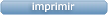 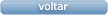 Clique aqui para geração de relatório completo com quebra de páginaTotal Geral:270.0	R$10.306,2000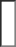 FornecedorFaturamento MínimoPrazo de EntregaValidade da PropostaCondições de PagamentoFreteObservações1Uber Medica E Hospitalar Ltda - EppUBERLÂNDIA - MG ADRIANA CAMPOS - (34) 32144519adm.go@ubermedica.com.brMais informaçõesR$ 300,00002 dias após confirmação12/06/202330 ddlCIFnull